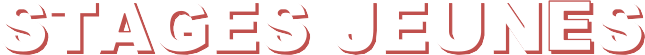 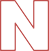 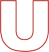 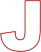 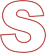 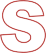 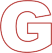 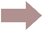 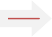 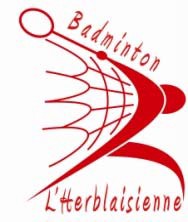 Stage animé par Nicolas GEFFROTIN et Jérémy LAOUT, Entraineurs Diplômés d'Etat :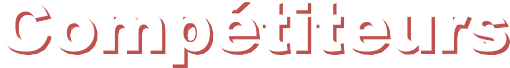 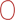 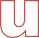 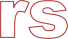 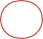 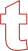 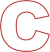 Lundi 30 et mardi 31 octobre 2017Possibilité de participer à l'une des deux journées (A voir en fonction)IMPORTANT :Il est impératif d’amener ses affaires de badminton : Chaussures de salles, raquettes, short ou jogging, bouteille d’eau, t‐shirt de rechange…Les joueurs doivent tous être licenciés FFBaD.CONDITIONS DU STAGE :Inscription prise en compte dès la réception du règlement, mail de confirmation envoyé à l’adresse mail renseignée.En dessous de 12 inscrits par stage ou de non mise à disposition de la salle par la Mairie, le club se réserve le droit d’annuler le stage.En cas d’annulation de votre part avant le 26 octobre 2017, vous serez remboursé en intégralité. Passée cette date, afin de ne pas compromettre le stage et de ne pas pénaliser les participants, vous serez remboursé à 50% de la somme avancée.FORMULAIRE D’INSCRIPTIONA retourner avec votre chèque à l’adresse suivante :L'HERBLAISIENNE ‐ Philippe CERISIER7 rue du Clos Soufflot ‐ 95220 HERBLAYRèglement par chèque à l’ordre de L'HERBLAISIENNE Date limite d’inscription : 24 octobre 2017Comment avez‐vous eu connaissance de ce stage ? :Depuis combien d’années pratiquez‐vous le badminton ?En cochant cette case vous vous engagez à respecter le matériel et les installations de L’HERBLAISIENNE.En cochant cette case vous acceptez la prise de photos pendant ce stage, ainsi que leurs possibles publications.Note : Les joueurs sont responsables de leur matériel et objets personnels durant l’intégralité du stage. Le club ne pourra être tenu responsable en cas de vol, de perte ou de dégradation.DATE :SIGNATURE D’UN PARENT OU TUTEUR LEGAL(Précédé de la mention lu et approuvé) :HORAIRES : de 9h30 à 17h30PUBLIC : Compétiteurs pour Benjamins, Minimes, Cadets et JuniorsLIEU : Gymnase des Beauregards ‐ Chemin de la Croix de Bois ‐ 95220 HERBLAY14 terrains avec du matériel pédagogique de qualité.LIEU : Gymnase des Beauregards ‐ Chemin de la Croix de Bois ‐ 95220 HERBLAY14 terrains avec du matériel pédagogique de qualité.TRANSPORT : A la charge des parents.RESTAURATION : Pique‐nique, encas et goûter à la charge des joueurs.CONTACT : Par téléphone : Philippe CERISIER 06 47 87 79 02Par mail : jeunes-bad@lherblaisienne.frCONTACT : Par téléphone : Philippe CERISIER 06 47 87 79 02Par mail : jeunes-bad@lherblaisienne.frTarif joueur d'HERBLAYTarif joueur extérieurUn stage (deux jours)30 €40 €Nom :Prénom :Date de naissance :Adresse :Adresse :Club :N° licence :Email :Email :Tel portable :Tel FixeJoueur d'HERBLAYJoueur d'HERBLAYJoueur ExtérieurJoueur ExtérieurStage des lundi 30 et mardi 31 octobre 2017OUI / NON30 €OUI / NON40 €